25th November 2022Dear Parent/Carer Re: Remote learning for year groups, week commencing 28th November 2022Thank you for your continued understanding regarding the necessity for year 10 and year 9 to work remotely over the past 2 days. Staff absence together with the challenges of securing long-term supply teachers continues to be an issue for us to keep the school open for all year groups.Myself and a small number of my leadership team will be monitoring staff absence calls and emails over the weekend and in particularly on Sunday. If we decide we need to ask a year group to work remotely on Monday 28th November 2022 we will communicate this with you via text on Sunday evening.If you do not receive a text from us at school, please assume that we will be open for all year groups on Monday as normal.Kind regardsYours sincerely
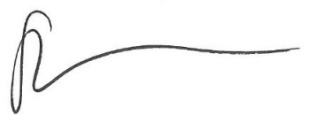 Sammy Crook
Head